Plant PartPlant PartPlant PartPlant PartPlant NamePlant PartNutrition FactPictureCarrotsRootVery Good Source of Vitamin A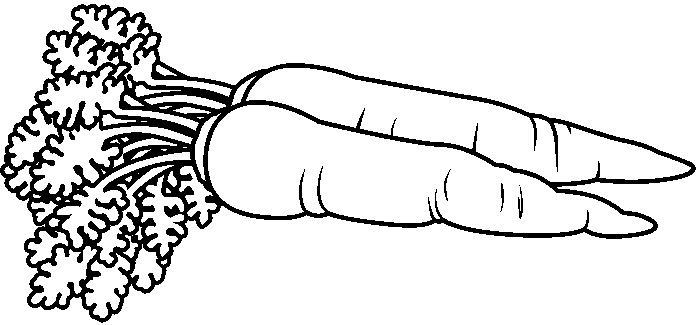 Sweet PotatoRootVery Good Source of Vitamin A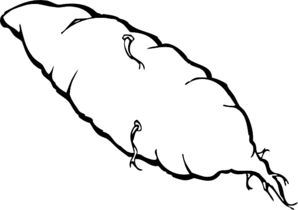 AsparagusStemVery Good Source of Vitamin E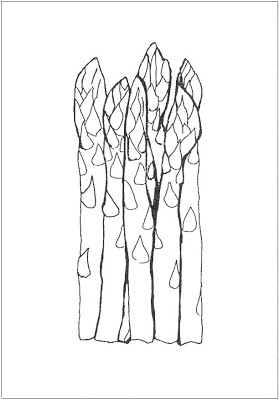 SpinachLeafVery Good Source of Vitamin K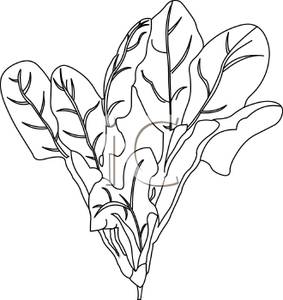 BroccoliFlowerVery Good Source of Vitamin C and Vitamin K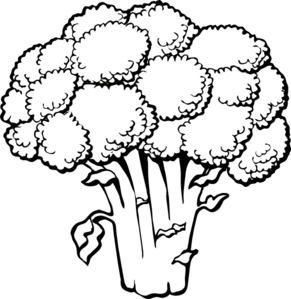 TomatoesFruitGood Source of Vitamin E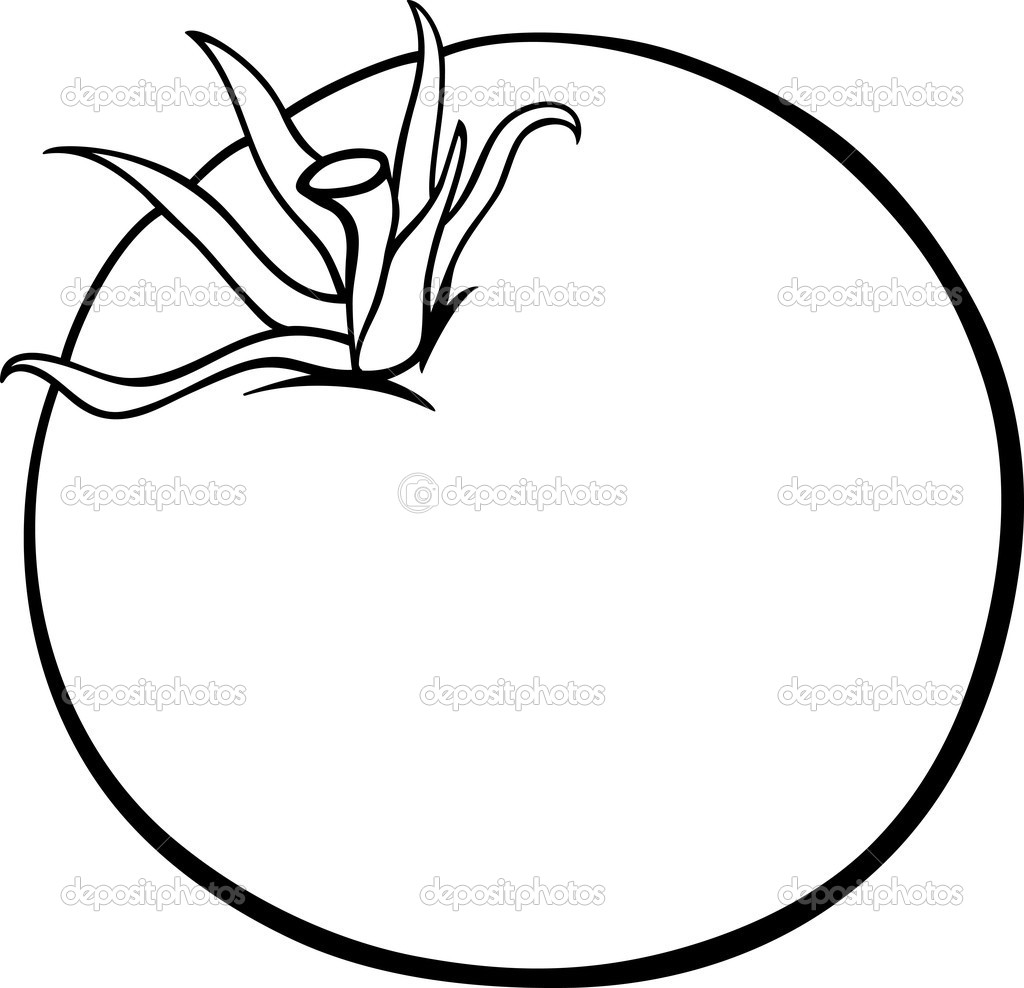 ZucchiniFruitVery Good Source of Dietary Fiber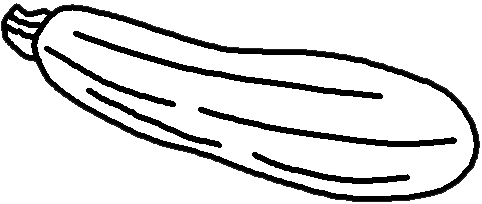 CornSeedsGood Source of Vitamin B6 and Omega-6 Fatty Acids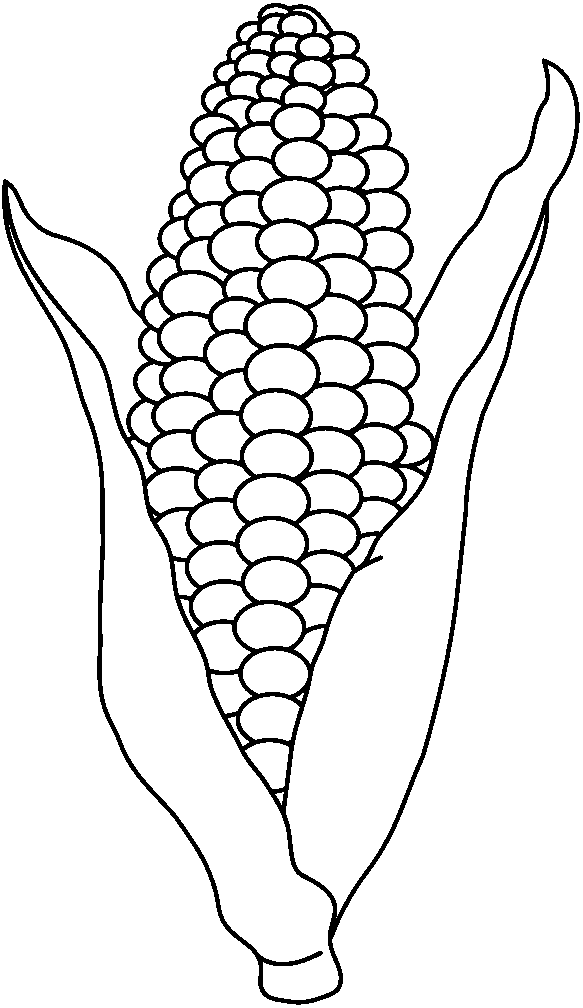 FruitFruitFruitFruitFruitClassificationNutrition FactPictureBlueberriesTrue BerryVery Good Source of Vitamin C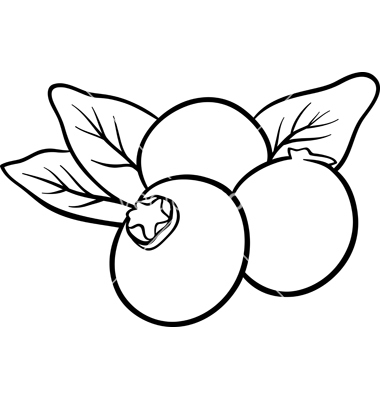 CantaloupePepoGood Source of Dietary Fiber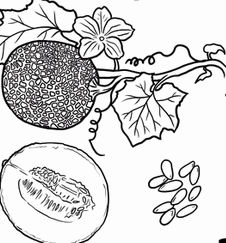 GrapefruitHesperidiumGood Source of Vitamin A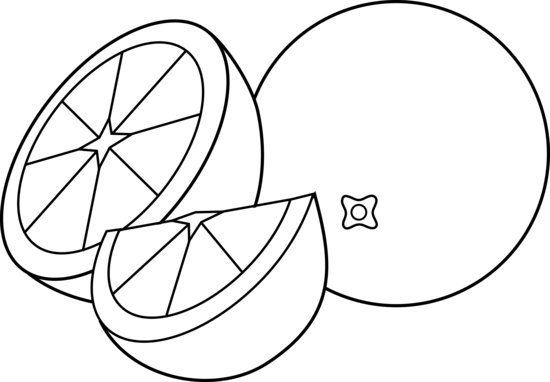 GrapesTrue BerryGood Source of Vitamin K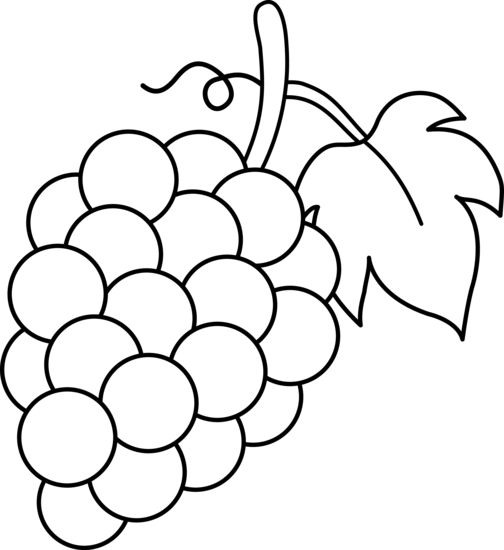 PeachesDrupeGood Source of Vitamin C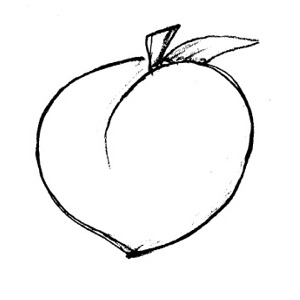 PearsPomeVery Good Source of Dietary Fiber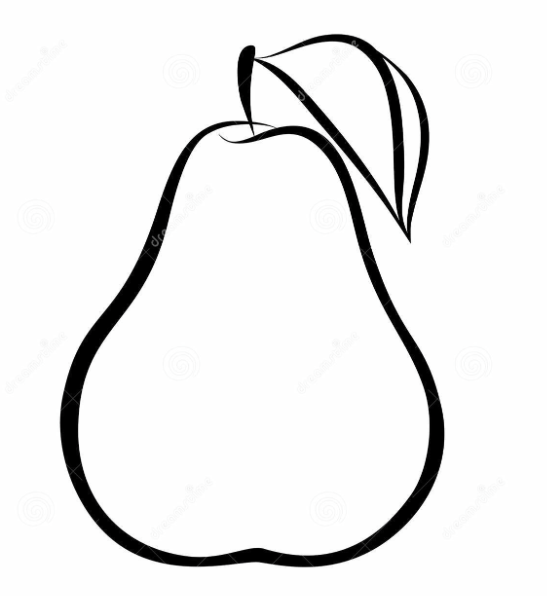 PineappleMultipleGood Source of Vitamin B6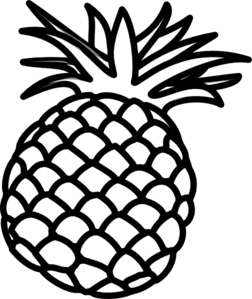 StrawberriesAggregateGood Source of Potassium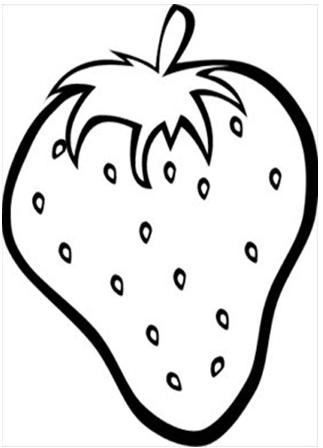 